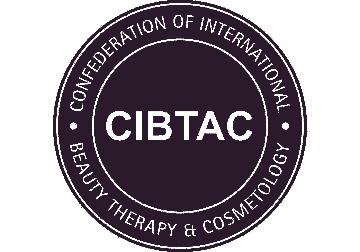 PORTFOLIO CHECKLISTCSDD02 Level 4 Diploma in Aesthetic Practice DECLARATIONI confirm that the evidence provided is as a result of my own work and where necessary any quotes or references have been clearly identified as such.Date CompletedTutor SignatureTutor SignatureCore KnowledgeAdvanced Skin ScienceInvestigative ConsultationChemical Skin PeelingMicro-NeedlingBlemish RemovalCase Studies: Chemical Skin Peeling, Micro Needling, Blemish Removal, Investigative Consultation(Found within other Case Studies)Signature of LearnerDate